Instructional DesignU.S. Branches of Government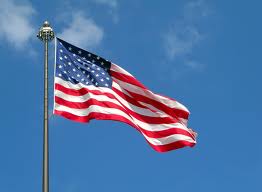 By LaKea Gaiter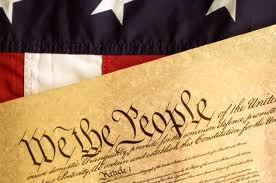 Rationale	Social Studies, a subject many students find dreary to learn, is actually a subject they must learn.  Learning about this topic, open the doors for several topics to be explored and evaluated. Topics such as American history, geography, government, civic participation, etc. are included in the subject Social Studies. The National Council for the Social Studies standards states, “In social studies, students develop a core of basic knowledge and ways of thinking drawn from many academic disciplines, learn how to analyze their own and others’ opinions on important issues, and become motivated to participate in civic and community life as active, informed citizens.”   Through this subject is how students learn civic duty, geography, history, global network, and government functions. These topics are relevant for students to learn because it affects their everyday lifestyle, as well as, their environment. 	This unit will be compromised of lesson plans aligned with the Basic Lesson Planning Model format and incorporate both the behaviorist and constructivist theories of teaching and learning (Chiarelott, 2006). Throughout the unit, I will conduct observations to determine if the student learning activities and teaching strategies used are effective learning methods that will increase student’s knowledge of material. If they are not, then I will make modifications accordingly, but if they are, then we will move forward toward the next concept. The student’s performance will determine what should be assessed and to what extent of assessment should be given.	This unit will introduce students to the United States three branches of Government. It will familiarize them to how the Government was created and how it is relevant to today’s society. Students will learn about the Legislative branch, judicial branch, and Executive branch of government. They will learn the powers of each branch, as well as, the system of check and balances. With this unit, students will learn the importance of why each branch is separate but equal.  With the information learned, student will be able to relate past events to today’s current issues. This unit also utilizes authentic assessments, project methods, and self-directed learning that align with the contextualized teaching and learning curricular practices which can all be linked to the work of John Dewey, Colonel Francis Parker, and William Wirt (Chiarelott, 2006).In conclusion, this unit will help students learn the concepts, skills and techniques that will help them to understand the U.S. three branches of Government. The need for learning about the three branches of government will clearly help students based on contextual teaching and learning methods and conception. Students will learn why they were established and how they relate to current issues today.  The National Council for Social Studies states,  “The primary purpose of social studies is to help young people develop the ability to make informed and reasoned decisions for the public good as citizens of a culturally diverse, democratic society in an interdependent world.” Unit Intended OutcomesU.S. Branches of GovernmentSubunit One: Legislative BranchStudents will read and analyze Article 1 of the Constitution.Students will define the purpose of the legislative branch.Students will describe the role of Congress.Students will examine the functions of the SenateStudents will examine the functions of the House of Representatives.Students will research and identify current Congressional issues. Students will read and analyze past events, such as the Great Compromise.Students will examine the importance of various agencies under the legislative branch.Subunit Two: Executive BranchStudents will read and analyze Article 2 of the Constitution.Students will define the purpose and role of the Executive Branch.Students will define and examine the roles of the Presidents and Vice Presidents.Students will be able to describe the similarities and differences of the President and Vice President.Student will research and identify the current President and evaluate his leadership role. Students will examine the role and functions of Cabinet members.Students will understand and describe the Executive agencies.Students will understand and describe the Independent agencies.Subunit Three: Judicial BranchStudents will read and analyze Article 3 of the ConstitutionStudents will define the purpose and role of the Judicial Branch.Student will read and analyze the role of the Supreme Court and its functions.Students will research and identify current Supreme Court Justice appointed by the President.Students will describe the similarity and differences of the Supreme Court and the Federal Court.Students will evaluate the Judicial Review process.Subunit Four: Checks and BalancesStudents will define the Separation of Powers among all three branches.Students will determine which level of branch can veto bills and the process involved.Students will determine how laws are declared unconstitutional and who decides this action.Students will examine and enact the impeachment process.Students will research cases of Presidential impeachments and evaluate their validity. Pre-AssessmentA.    Circle the term for each branch of government trait:1. Contains the Supreme Court and other		Executive    Judicial   Legislative     Courts.2. Established in Article I of the Constitution   	Executive    Judicial   Legislative3. Make laws 						Executive    Judicial   Legislative4. Its head chooses ambassadors and 		Executive    Judicial   Legislative   department leaders.5.  Established in Article II of 	 		 Executive    Judicial   Legislative     the Constitution.      6. Called Congress					 Executive    Judicial   Legislative7.  Review laws					 Executive    Judicial   Legislative8.  Created in a special way to protect the		 Executive    Judicial   Legislative     rights of small states9. Vetoes laws						 Executive    Judicial   Legislative10.  Functions of the Senate				 Executive    Judicial   Legislative11.  Define the role of the President			 Executive    Judicial   Legislative12.  Have Cabinet members				 Executive    Judicial   Legislative13.  Established in Article III, of the		 Executive    Judicial   Legislative       Constitution14.  Role of the Judicial Review			 Executive    Judicial   Legislative15.  The House of Representatives			 Executive    Judicial   LegislativeB. Short Response:1. Describe the similarities and differences between the executive and        Legislative branches of government.2.  Which branch of government is most closely connected to the citizens?Lesson Plan-Day OneU.S. Branches of Government:Legislative BranchUnit Outcomes:Students will read and analyze Article 1 of the Constitution.Students will define the purpose of the legislative branch.Students will describe the role of Congress.Students will examine the functions of the SenateStudents will examine the functions of the House of Representatives.Students will research and identify current Congressional issues. Students will read and analyze past events, such as the Great Compromise.Students will examine the importance of various agencies under the legislative branch.Lesson Objectives:Students will be able to define the role and functions of the Legislative BranchStudents will be able to research and identify current Congress members.Materials Needed:PencilsJournal NotebookHighlighter MarkerLegislative Branch HandoutComputer: website (www.whitehouse.gov)Procedures:1.  Introductory Activity: (10 min)Inform student they will learn the Legislative Branch.Have student’s copy down terms from the board into their journal notebooks. Have them write down what they think the terms mean. Tell them to leave space for the correct definition.Terms: Constitutional Convention, population, The Great Compromise, Senate, House of Representatives, distinguished, stability, resident, treaties,  ambassadors, unanimous consent, debating, amending, filibuster, cloture, and Speaker of the House.2. Developmental Activity: (30 minutes) Handout Legislative worksheet to each studentRead as a whole groupAs they read, have students use their markers to highlight the role and functions.After reading, discuss as a class, the role and functions of the legislative branch of government. Ex: Due to the Great Compromise the legislative was divided into two groups: Senate and House of Representatives.House of Rep is called the lower CongressThe Senate gives small states an equal voice in the government.Have students reflect back to their journal to compare the terms after reading the selection. Correct the terms in their journals.3. Concluding Activity: (10-15 minutes)Have students complete the questions 1-10 of the worksheet.Discuss answers as a group.Assessment/Closure/Evaluations:Closure: (5 minutes)Have students explain the role of the legislature branch, the Senate, and the House of Representatives.Evaluations: (15 minutes)Complete the essay questions for homeworkIf time permits in class, have students research our current Senate and House of Representative members on the computer using website: www.whitehouse.gov The Legislative Branch worksheet: worksheet created by EdHelper.comLesson Plan-Day Two U.S. Branches of Government:Executive BranchUnit Outcomes:Students will read and analyze Article 2 of the Constitution.Students will define the purpose and role of the Executive Branch.Students will define and examine the roles of the Presidents and Vice Presidents.Students will be able to describe the similarities and differences of the President and Vice President.Student will research and identify the current President and evaluate his leadership role. Students will examine the role and functions of Cabinet members.Students will understand and describe the Executive agencies.Students will understand and describe the Independent agencies.Time Period Objectives:Students will be able to define the purpose and role of the Executive Branch.Students will be able to examine the roles of the President and Vice President.Materials Needed:Student Journal NotebookPencilsHighlighter MarkerExecutive Branch WorksheetComputer: website (www.whitehouse.gov)Procedures:Introductory Activity: (10 minutes)Inform students they will learn about the Executive Branch today. Ask them if they know the powers of the Executive Branch.Read the new terms aloud and have them copy the terms from the board into their notebook and define them in their own words.Terms: independent, influential, schedule, Chief of Staff, federal budget, foreign policy, financial, predict, Attorney General, terrorism.Remind them to leave space between the words for the correct definitions, in necessary.Developmental Activity (30 minutes)Handout Executive Branch worksheet to each student.Read as a whole group.As they read, have students use their markers to highlight the role and functions of the branch.After reading, discuss as a class, the role and functions of the Executive Branch of Government. Ex: The Executive Branch carries out the laws made by Congress.         The president is the leader of this branch of our government.       The Chief of Staff is the most influential person in this officeHave students reflect back to their journal to compare the terms after reading the selection. Correct the terms in their journals.3.  Concluding Activity: (10-15 minutes)Have students complete questions 1-6 in handout, the word search and Fill-in the Blank portion.Discuss and correct as a whole group.Assessment/Closure/EvaluationClosure: Closure: (5 minutes)Have students explain the role of the Executive Branch, the President, The Vice President and the Independent Agencies.Evaluations: (15 minutes)Complete the essay questions for homework.If time permits in class, have students research our current President and Vice President on the computer using website: www.whitehouse.gov The Executive Branch worksheet: worksheet created by EdHelper.comLesson Plan-Day ThreeU.S. Branches of Government:Judicial BranchUnit Outcomes:Students will read and analyze Article 3 of the ConstitutionStudents will define the purpose and role of the Judicial Branch.Student will read and analyze the role of the Supreme Court and its functions.Students will research and identify current Supreme Court Justice appointed by the President.Students will describe the similarity and differences of the Supreme Court and the Federal Court.Students will evaluate the Judicial Review process.Time Period Objectives:Students will be able to define the role and functions of the Judicial Branch.Materials Needed:Student Journal NotebookPencilsHighlighter MarkerJudicial Branch WorksheetComputer: website (www.whitehouse.gov)Procedures:Introductory Activity: (10 minutes)Inform students they will learn about the Judicial Branch today. Ask them if they know the powers of the Judicial Branch.Read the new terms aloud and have them copy the terms from the board into their notebook and define them in their own words.Terms: Supreme Court, jurisdiction, president, sued, jury, petitioner, verdict, circuits, affirm, endorsement, concurring opinion, dissenting opinion, controversial, grievances.Remind them to leave space between the words for the correct definitions, in necessary.Developmental Activity (30 minutes)Handout Judicial Branch worksheet to each student.Read as a whole group.As they read, have students use their markers to highlight the role and functions of the branch.After reading, discuss as a class, the role and functions of the Judicial Branch of Government. Ex: The Constitution created the Supreme Court and gave the power of        establishing other courts to the Congress.       The Judicial Branch is made up of courts and judges.        Three separate court levels in this branch, District Courts, Court of       Appeals, and the Supreme Court.Have students reflect back to their journal to compare the terms after reading the selection. Give them time to correct the terms in their journals.3. Concluding Activity: (10-15 minutes)Have students complete questions 1-10 in handout.Discuss and correct answers as a whole group.Assessment/Closure/EvaluationClosure: Closure: (5 minutes)Have students explain the role of the Judicial Branch, the Supreme courts and federal courts.Evaluations: (15 minutes)Complete the essay questions for homework.If time permits in class, have students research our current Supreme Court Justices on the computer using website: www.whitehouse.gov The Judicial Branch worksheet: worksheet created by EdHelper.comLesson Plan-Day FourU.S. Branches of Government:Checks and BalancesUnit Outcomes:Students will define the Separation of Powers among all three branches.Students will determine which level of branch can veto bills and the process involved.Students will determine how laws are declared unconstitutional and who decides this action.Students will examine and enact the impeachment process.Students will research cases of Presidential impeachments and evaluate their validity. Time Period Objectives:Students will be able to explain the three branches of Government.Students will be able to explain the system of Checks and Balances.Materials Needed:Student Journal NotebookPencilsHighlighter MarkerThree Branches WorksheetComputer: website (www.whitehouse.gov)Procedures:Introductory Activity: (15 minutes)Have students review each branch: Judicial, Executive, and Legislative.Inform students they will learn how all three branches work together to keep each on in check. Read the new terms aloud and have them copy the terms from the board into their notebook and define them in their own words.Terms: Override, unconstitutional, amendment, enforcement, dignitaries, treaties, appointed, political, tyrannical, judge, conflict of interest and impeachmentRemind them to leave space between the words for the correct definitions, in necessary.Developmental Activity (30 minutes)Handout Three Branches worksheet to each student.Read as a whole group.As they read, have students use their markers to highlight the importance of the system of “Checks and Balances”.After reading, discuss as a class, how each branch works and what role they play to keep our government a democracy. Ex: Our government has three branches.       A system of check and balances prevent them from gaining more        power.       The Constitution made sure our government was setup for the people.Have students reflect back to their journal to compare the terms after reading the selection. Give them time to correct the terms in their journals.3. Concluding Activity: (10-15 minutes)Have students complete questions 1-8 in handout.Discuss and correct answers as a whole group.Assessment/Closure/EvaluationClosure: Closure: (5 minutes)Have students name each branch of government and explain their powers. Have students explain the system of checks and balances. Evaluations: (15 minutes)Complete the essay questions for homework.If time permits in class, have students research the impeachment process and identify any Presidents who have been impeached on the computer using website: www.whitehouse.gov The Three Branches worksheet: worksheet created by EdHelper.comPost-AssessmentA.    Circle the Branch for each government trait:1. Contains the Supreme Court and other		Executive    Judicial   Legislative     courts.2. Established in Article I of the Constitution   	Executive    Judicial   Legislative3. Make laws 						Executive    Judicial   Legislative4. Its head chooses ambassadors and 		Executive    Judicial   Legislative   departmental leaders.5.  Established in Article II of 	 		 Executive    Judicial   Legislative     the Constitution.      6. Called Congress					 Executive    Judicial   Legislative7.  Review laws					 Executive    Judicial   Legislative8.  Created in a special way to protect the		 Executive    Judicial   Legislative     rights of small states9. Vetoes laws						 Executive    Judicial   Legislative10.  Functions of the Senate				 Executive    Judicial   Legislative11.  Define the role of the President			 Executive    Judicial   Legislative12.  Have Cabinet members				 Executive    Judicial   Legislative13.  Established in Article III of the		 Executive    Judicial   Legislative       Constitution14.  Role of the Judicial Review			 Executive    Judicial   Legislative15.  The House of Representatives			 Executive    Judicial   LegislativeB. Short Response:1. Describe the similarities and differences between the Executive and        Legislative branches of government.2.  Which branch of government is most closely connected to the citizens?